ISTITUTO COMPRENSIVO AD INDIRIZZO MUSICALE “GIOVANNI XXIII”Via M. Gabriele Asaro - 91027 PACECO (TP) 0923/881297 - C.F.: 80005560810 - C.M.:TPIC83300L E-MAIL: tpic83300l@istruzione.it  P.E.C.: tpic83300l@pec.istruzione.itSito Web: www.icpaceco.edu.itADOZIONE LIBRI DI TESTO SCUOLA PRIMARIA                                                       ANNO SCOLASTICO 2022/2023 CLASSE/I ________ DISCIPLINA _________________ TESTO SCELTO PER NUOVA ADOZIONE 2022/2023PARERE DEL CONSIGLIO DI INTERCLASSE/ RELAZIONE DEI DOCENTI CON LE MOTIVAZIONI DELLA PROPOSTADATA									FIRMA DOCENTI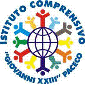 TITOLO DEL TESTO AUTORECASA EDITRICECODICE ISBNPREZZO